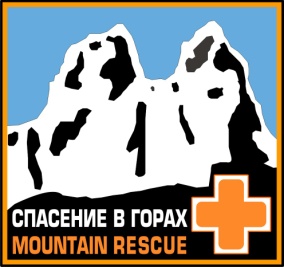 ПОЛОЖЕНИЕо III Открытых соревнованиях общественных спасательных отрядов по технике проведения спасательных работ в горах, посвященных 10-летию создания возрождения подготовки на Жетон «Спасение в горах» («Спасательный отряд»).Общая часть1.1.  «III-и Открытые соревнования общественных спасательных отрядов по технике проведения спасательных работ в горах» (далее - Соревнования) являются открытыми международными соревнованиями с участием сборных российских команд федеральных округов, субъектов РФ, составленных из общественных спасателей-альпинистов, награжденных почетным знаком ФАР «Спасение в горах» («Спасательный отряд»), и/или лиц, имеющих  квалификацию «спасатель» и спортивную квалификацию не ниже 2-го  разряда по альпинизму и международных команд, имеющих соответствующую квалификацию. 1.2. Соревнования проводится в соответствии с решениями, принятыми руководящими органами Общероссийской общественной организации «Российский союз спасателей» и Общероссийской общественной организации «Федерация альпинизма России», данным Положением, Регламентом соревнований и иными регулирующими документами.1.4. Соревнования посвящаются 10-летию возрождения подготовки на Жетон «Спасение в горах» («Спасательный отряд»).2. Цели и задачи:проверка уровня подготовки и повышение квалификации общественных спасателей-альпинистов для обеспечения безопасности и оказания помощи лицам, терпящим бедствие в горных условиях;пропаганда культуры безопасности при занятиях спортом и активным отдыхом в горах;укрепление межрегиональных и международных связей связей и взаимодействия общественных спасательных отрядов.3. Место и время проведения соревнованийМесто проведения:  Россия, Республика Северная Осетия -Алания, Цейское ущелье.  Сроки проведения соревнований:  с 27 сентября по 01 октября 2016 года. 4. Программа соревнований:27 сентября                    - Заезд судей и организаторов. Подготовка трасс для соревнований.                                              -  Установочный  семинар.                                             - Заседание судейской  коллегии.5. Описание трасс соревнований.Трасса №1. «Старт» - выход к месту нахождения пострадавшего – подъём команды по скале (первый работает с нижней страховкой) – подъём пострадавшего с сопровождающим в носилках («акья») - переправа команды и пострадавшего через каньон  - спуск пострадавшего с сопровождающим в носилках - спуск всей команды – «Финиш».Трасса №2. «Старт» - ориентирование по карте и GPS – выход на ледник – поиск пострадавшего при помощи лавинных датчиков («биппер») – транспортировка пострадавшего по леднику – переправа пострадавшего через горную реку «Финиш».Особенности. При нарушении безопасности при прохождении трасс, команды останавливаются судьями, для устранения командой нарушения. Пострадавший определяется судьями жеребьёвкой на отдельных этапах из команды.Данное описание трасс носит предварительный характер и может быть изменено Оргкомитетом.6. Организация соревнований. Права и обязанности организаторов.6.1 Общее руководство подготовкой и проведением соревнований осуществляет Оргкомитетом соревнований (далее Оргкомитет).6.2. Оргкомитет формируется совместно Российским союзом спасателей и Федерацией альпинизма России. В состав Оргкомитета входят уполномоченные представители Российского союза спасателей, Федерации альпинизма России, Правительства Республики Северная Осетия-Алания, главный судья соревнований, а при необходимости и другие заинтересованные лица и организации.6.3. Распределение иных прав и обязанностей, включая ответственность за причиненный вред участникам мероприятия и (или) третьим лицам, осуществляется на основе договора между Оргкомитетом с иными организаторами соревнований и регламента конкретного соревнования. Если распределение указанных прав и обязанностей осуществляется на основе договора, в регламенте конкретного соревнования приводится ссылка на реквизиты такого договора (номер и дата заключения договора).6.4. Непосредственное проведение соревнований возлагается на судейскую коллегию соревнований. Возглавляет судейскую коллегию главный судья соревнований. Главный судья формирует судейскую коллегию по согласованию с Оргкомитетом.6.5. Оргкомитет вправе вносить изменения в документы, регулирующие проведение соревнований в ходе подготовки и проведения соревнований.Изменения в документы в ходе проведения соревнования вносятся по согласованию с представителями команд-участниц.6.6. Оргкомитет вправе требовать от участников выполнения положений документов, регулирующих проведение соревнований.7. Участники соревнований и обеспечение безопасности.7.1 Требования к участникам соревнований, иметь:- удостоверение и книжку спасателя;- медицинскую справку – допуск к участию в соревнованиях;- 2 разряд по альпинизму и книжку альпиниста;- полис страхования от несчастного случая при занятиях альпинизмом (на период проведения соревнований);- паспорт (или иной документ удостоверяющий личность).7.2 Состав команды спасателей  – 5 человек. 7.3 Списочный состав команды формируется предварительно уполномоченными представителями федеральный округов и субъектов РФ по согласованию с главным судьей соревнований.По решению судейской коллегии к участию в соревнованиях допускаются команды профессиональных и общественных спасателей МЧС России и других ведомств и субъектов РФ.7.4 Команды обязаны иметь личное и групповое снаряжение необходимое и достаточное для проведения поисково-спасательных работ на разных формах горного рельефа.8. Заявки на участиеПредварительные заявки на участие в соревнованиях подаются не позднее 15 сентября 2016 года в электронном виде в исполнительную дирекцию Федерацию альпинизма России (alpfederation@gmail.com и rescue59@mail.ru) и в исполнительный комитет Россоюзспаса (ros-spas@yandex.ru).9. Порядок проведения соревнований и подведение итогов. Особые условия.9.1. Порядок проведения соревнований и подведение итогов производится в соответствии с Регламентом.9.2. Итоговые результаты (протоколы) и отчеты на бумажном и электронном носителях представляются в Оргкомитет в течение недели со дня окончания соревнований и публикуются на официальном сайте ФАР и Росссоюзспаса.9.3. Копии актов по всем случаям травматизма и несчастных случаев представляются в Оргкомитет в течение 10 дней после прекращения или завершения соревнований.9.4 Руководители соревнований и судейская коллегия оставляют за собой право вносить изменения в документы регулирующие проведение соревнований. 10. Подведение итогов и награждение 10.1 Результаты определяются судейской коллегией по итогам прохождения командами Трассы №1 и Трассы №2.10.2 Победители и призеры награждаются грамотами, медалями и ценными подарками.11. Финансирование соревнований11.1. Федерация альпинизма России, Российский союз спасателей и иные организации, входящие в состав Оргкомитета, по согласованию сторон обеспечивают долевое участие по финансированию мероприятий по организации и проведению соревнований.11.2. Проживание,  питание  участников и судей в период проведения соревнований и их доставка из Владикавказа в Цейское ущелье  и обратно оплачивается за счет средств Оргкомитета.11.3. Участники и судьи обеспечиваются символикой и призами от спонсоров соревнований.12. Командирование спортсменов12.1 Настоящее Положение является вызовом для участия в Чемпионате.12.2 Командирование участников за счет командирующей стороны. 12.3 При необходимости участникам оформляется официальный вызов от Федерации альпинизма России и Российского союза спасателей. 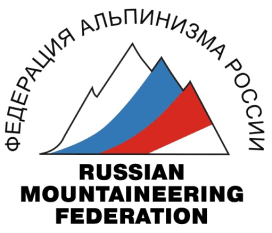 УТВЕРЖДАЮПрезидентФедерации альпинизма России_________________А.Е. Волков«____» ___________ 2017 года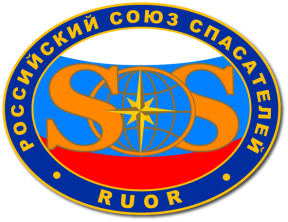 УТВЕРЖДАЮПредседатель Высшего СоветаОбщероссийской общественной организации «Российский союз спасателей»________________________ С.В. Щетинин                            «____»___________2017 года28 сентября (1-й день)- Заезд участников, регистрация команд. Работа мандатной комиссии.  Жеребьёвка команд. 29 сентября (2-й день)- Открытие соревнований.- Соревнования команд на Трассе №1, 2.- Заседание судейской коллегии с представителями команд.30 сентября (3-й день)- Соревнования команд на Трассе №1, 2.- Заседание судейской коллегии с представителями команд. - Рассмотрение протестов и утверждение результатов.- Торжественное закрытие соревнований.- Награждение победителей.   Круглый стол по вопросам подготовки общественных спасателей-альпинистов.  01 октября (4-й день)- Отъезд участников соревнований.